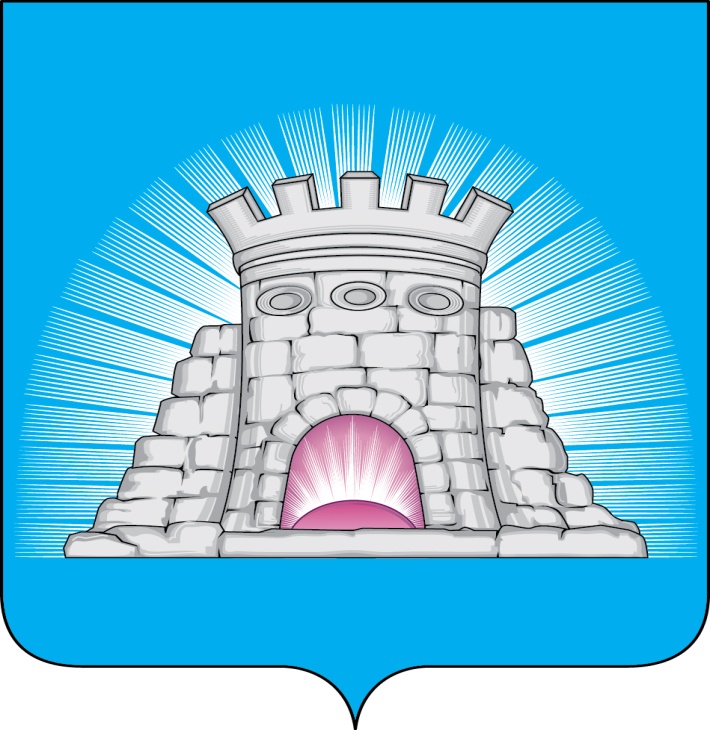 П О С Т А Н О В Л Е Н И Е27.02.2024        347/2г.Зарайск                               О внесении изменений в муниципальную программу                                городского округа Зарайск Московской области                                                 «Развитие и функционирование дорожно-транспортного                              комплекса», утверждённую постановлением главы                              городского округа Зарайск Московской области                                                   от 15.12.2022 № 2252/12       В соответствии с решением Совета депутатов городского округа Зарайск Московской области от 15.12.2022 № 6/1 «О бюджете городского округа Зарайск Московской области на 2023 год и на плановый период 2024 и 2025 годов» (в редакции от 28.12.2023 № 22/2), Порядком разработки, реализации и оценки эффективности муниципальных программ городского округа Зарайск Московской области, утверждённым постановлением главы городского округа Зарайск Московской области от 07.11.2022 № 1991/11 (в редакции от 23.01.2024 № 109/1),                                                      П О С Т А Н О В Л Я Ю:1. Внести изменения в муниципальную программу городского округа Зарайск Московской области «Развитие и функционирование дорожно-транспортного комплекса» на срок 2023-2027 годы, утверждённую постановлением главы городского округа Зарайск Московской области от 15.12.2022 № 2252/12 (далее – Программа), изложив Программу в новой редакции (прилагается).2. Службе по взаимодействию со СМИ администрации городского округа Зарайск Московской области обеспечить размещение настоящего постановления на официальном сайте администрации городского округа Зарайск Московской области в информационно-телекоммуникационной сети «Интернет» (https://zarrayon.ru/).Глава городского округа  В.А. ПетрущенкоВерно:Начальник службы делопроизводства Л.Б. Ивлева                                                                                                            27.02.2024Разослано: в дело, ФУ, ОЭиИ, Шолохову А.В., ОКСДХ и Т, СВ со СМИ,                                 юридический отдел, КСП, прокуратуре.М.А. Илькина66-2-54-38                                                                                                                      013017